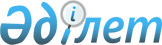 Об утверждении Программы утилизации ртутьсодержащих приборов и изделий на 2002-2003 годы
					
			Утративший силу
			
			
		
					Постановление Правительства Республики Казахстан от 8 декабря 2001 года N 1599. Утратило силу - постановлением Правительства РК от 14 февраля 2003 г. N 159

      В целях обеспечения охраны здоровья населения и окружающей среды от вредного воздействия ртути, а также для организации сбора, хранения и утилизации ртутьсодержащих приборов и изделий Правительство Республики Казахстан постановляет: 

      1. Утвердить прилагаемую Программу утилизации ртутьсодержащих приборов и изделий на 2002-2003 годы (далее - Программа). 

      2. Руководителям центральных исполнительных органов, акимам областей, городов Астаны, Алматы обеспечить своевременное выполнение мероприятий, предусмотренных Программой, и информировать Министерство здравоохранения Республики Казахстан 1 раз в полгода. 

      3. Контроль за исполнением настоящего постановления возложить на Заместителя Премьер-Министра Республики Казахстан И.Н. Тасмагамбетова. 

      4. Настоящее постановление вступает в силу со дня подписания.      Премьер-Министр 

     Республики Казахстан                                              Утверждена 

                                             постановлением Правительства 

                                             Республики Казахстан 

                                             от 8 декабря 2001 года N 1599       Программа утилизации ртутьсодержащих приборов 

и изделий на 2002-2003 годы                          г. Астана, 2001 год                         1. Паспорт программы Наименование          - Программа утилизации ртутьсодержащих приборов и                            изделий на 2002-2003 годы Основание для         - поручение Первого заместителя Премьер-Министра разработки              Республики Казахстан от 8 января 2001 года N 13498 Основной разработчик  - Министерство здравоохранения Республики Казахстан,                         Казахская республиканская                                                  санитарно-эпидемиологическая станция Источники             - финансовое обеспечение Программы будет финансирования          производиться за счет местных бюджетных средств и                          других источников, не запрещенных                                          законодательством Республики Казахстан Ожидаемый конечный    - упорядочение сбора и утилизации ртутьсодержащих результат по            приборов и изделий реализации Сроки реализации      - 2002-2003 годы                               2. Введение 

       Ртуть и ее соединения, особенно органические, являются опаснейшими высокотоксичными веществами, способными накапливаться в организме и оказывать вредное воздействие на организм человека. Особую опасность в развитии хронических интоксикаций представляют собой пары ртути, выделяющиеся из различных изделий и приборов, содержащих ртуть в любых ее формах. Ртуть представляет опасность не только для человека, но и для других форм жизни - растений, водных беспозвоночных и рыб. Государственной санитарно-эпидемиологической службе все чаще приходится решать вопросы, связанные с возможностью загрязнения ртутью атмосферного воздуха и воздуха рабочей зоны, почвы, воды водоемов, пищевого сырья и продуктов питания. 

                 3. Анализ современного состояния проблем ы 

      В последнее время в Казахстане зачастую регистрируются случаи, связанные с обнаружением ртутного загрязнения и нарушением условий хранения ртути. При этом следует отметить, что обнаружение разливов ртути и факторов хранения ее в местах проживания людей носит случайный характер. Это связано с недостатками в учете и соблюдении условий ее хранения на предприятиях и в организациях, что подтверждается многочисленными случаями ее утери и обнаружения в зданиях и улицах. Ежегодно значительное количество ртутьсодержащих приборов приходит в негодность, накапливается в отходах, которые выбрасываются в мусорные контейнеры, вывозятся на городские и другие стихийно возникшие свалки. При этом герметичность их корпусов нарушается, ртуть и ее пары попадают в воздух, воду и почву. 

      В республике практически отсутствуют демеркуризационные производства, оснащенные современным оборудованием, технологией, позволяющие эффективно утилизировать ртутьсодержащие отходы и предотвратить их отрицательное воздействие на здоровье населения. В результате этого по оценкам специалистов в среднем ежегодно в окружающую среду поступает 50 тонн ртути. 

      Особую тревогу вызывает массовое загрязнение в Карагандинской области бассейна реки Нуры ртутью и ее соединениями, поступивших из ацетальдегидного производства АО "Карбид" (г. Темиртау). По ориентировочным данным загрязнение реки имеет протяженность 100 км и содержит около 150 тонн ртути. Ртуть включилась в общий природный круговорот, что вызвало загрязнение не только донных отложений, но и прилегающих территорий, сельскохозяйственных угодий и выращиваемой на орошаемых загрязненной водой полях сельскохозяйственной продукции. 

      Аналогичное положение создалось на Павлодарском объединении АО "Химпром", ситуация на котором вызвала широкий резонанс в средствах массовой информации. 

      Нерешенной остается проблема загрязнения окружающей среды ртутью за счет нарушений в эксплуатации, хранении и утилизации ртутьсодержащих приборов и изделий (люминисцентных ламп, термометров, кинескопов, измерительной аппаратуры и т.д.). 

      Продолжают иметь случаи, когда по истечении срока эксплуатации ртутных приборов и ламп, используемых в некоторых организациях и населением, они бесконтрольно выбрасываются на городские свалки, территории домовладений и т.д., загрязняя окружающую среду. Положение усугубляется отсутствием необходимого количества пунктов по переработке и утилизации ртутьсодержащих приборов и изделий, а также законодательных актов, обязывающих организации проводить такие мероприятия. 

      Отсутствует должное взаимодействие между министерствами и ведомствами, призванными осуществлять контроль за эксплуатацией, хранением и утилизацией ртутьсодержащих материалов и изделий, а также проводить мероприятия в случае возникновения аварийных ситуаций. 

      Программа утилизации ртутьсодержащих приборов и изделий призвана упорядочить сбор и утилизацию такой продукции, определить порядок этих мероприятий и ответственных за их проведение.                        4. Цель и задачи Программы       Основной целью Программы является недопущение ртутного загрязнения окружающей среды. 

      Основные задачи программы: 

      - обеспечение полного учета сбора, хранения и утилизации ртутьсодержащих приборов и изделий; 

      - упорядочение контроля за ввозом, сбором, хранением и утилизацией ртутьсодержащих приборов и изделий; 

      - организация и ввод в эксплуатацию в областных центрах пунктов сбора и демеркуризации ртутьсодержащих приборов и изделий. 

               5. Основные направления и механизм реализации 

      В рамках общей цели реализации Программы важное значение имеет хорошо налаженная и всеобъемлющая система контроля, поэтому необходимо: 

      - проведение инвентаризации ртутьсодержащих приборов, изделий и наличия металлической ртути в организациях республики независимо от форм собственности; 

      - оснащение производственных объектов и лабораторий государственных контролирующих органов газоанализаторами; 

      - создание должного контроля за ввозом ртутьсодержащих приборов и изделий; 

      - подготовка и утверждение реестра ртутьсодержащих приборов и изделий, используемых в Республике Казахстан; 

      - создание комиссий из специалистов управлений по ЧС, государственной санитарно-эпидемиологической службы, территориальных управлений по охране окружающей среды для проведения комплексных проверок с целью определения условий хранения ртутьсодержащих приборов и изделий, выполнения мероприятий по демеркуризации и утилизации их; 

      - усилить работу оперативно-спасательных отрядов на местах; 

      - проведение корректировки нормативов санитарно-защитной зоны для ртутьсодержащих организаций; 

      - обучение специалистов производственных объектов и контролирующих органов новым методам аналитического контроля за ртутью; 

      - изучение состояния загрязненности ртутью объектов окружающей среды (воздух, почва, вода, пищевые продукты); 

      - проведение санитарно-просветительной и разъяснительной работы среди населения, а также в школах, детских дошкольных и лечебно-профилактических учреждениях об опасности ртутного загрязнения; 

      - обеспечение полного учета сбора, хранения и утилизации ртутьсодержащих приборов и изделий; 

      - организация в областных центрах пунктов сбора и демеркуризации ртутьсодержащих приборов и изделий; 

      - разработка нормативного правового акта по схеме ввоза, сбора, хранения и утилизации ртутьсодержащих приборов и изделий; 

      - создание системы пограничного контроля за ввозом ртутьсодержащих приборов и изделий.        6. Ресурсное обеспечение и источники финансирования Программы      Финансовое обеспечение Программы будет осуществляться за счет местных бюджетных средств и других источников, не запрещенных законодательством Республики Казахстан. Финансовое обеспечение предусмотрено: в 2002 году - 20 млрд. 151 млн. 676 тыс. тенге; в 2003 году - 1 млрд. 4 млн. 1 тыс. тенге (Итого: 21 млрд. 155 млн. 776 тыс. тенге).               7. Ожидаемый результат от реализации Программы      Социально-экономический эффект от принятия и реализации Программы состоит в упорядочении контроля за сбором, хранением и утилизацией ртутьсодержащих приборов и изделий и недопущения ртутного загрязнения окружающей среды.  8. План мероприятий по реализации Программы 

утилизации ртутьсодержащих приборов и изделий на 2002-2003 годы    1  Провести             2002 год  Решения   Территориальные     инвентаризацию                 акимов    органы     ртутьсодержащих                          Госсанэпиднадзора,     приборов, изделий и                      МПРООС РК             ____     наличия металлической                    Акимы областей,     ртути в организациях                     городов Астаны и     республики                               Алматы (по                                              согласованию) 2   Организовать в      2002-2003  Решения   Заинтересованные   За счет     областных центрах     годы     акимов    акимы областей,    средств,     пункты сбора и                           городов Астаны и   ежегодно     демеркуризации                           Алматы (по         выделяемых     ртутьсодержащих                          согласованию)      местными     приборов и изделий                                          бюджетами                                                                  на                                                                 обеспечение                                                                 санитарно-                                                                 эпидемиоло-                                                                 гического                                                                 благопо-                                                                 лучия (по                                                                 программе                                                                  39 подпрог-                                                                 рамме 30) и                                                                 за счет                                                                    средств                                                                 организаций                                                                 (по согла-                                                                 сованию) 3   Разработать         2002-2003  Норма-    МЗ РК, АЧС РК,     нормативный           годы     тивный    МПРООС РК     правовой акт по                правовой                         ____     схеме ввоза,                   акт     сбора, хранения и     утилизации     ртутьсодержащих     приборов и изделий 4   Оснастить           2002-2003  Решения   Акимы областей,    В пределах     производственные       годы    акимов    городов Астаны и   средств,     объекты и                                Алматы (по         ежегодно       лаборатории                              согласованию)      выделяемых     государственных                                             местными     контролирующих                                              бюджетами     органов                                                     на обеспе-     газоанализаторами                                           чение                                                                 санитарно-                                                                 эпидемиоло-                                                                 гического                                                                 благополу-                                                                 чия (по                                                                 программе                                                                  39 подпрог-                                                                 рамме 30)                                                                 и за счет                                                                  средств                                                                 организаций                                                                 (по согла-                                                                 сованию) 5   Внести ртуть-       В течение  Проект    МЗ РК,     содержащие          2003 года  постанов- МПРООС РК              __     приборы в перечень             ления     товаров,     утвержденных     постановлением     Правительства     Республики     Казахстан от 30     июня 1997 г.     N 1037  P971037_       "О лицен-     зировании     экспорта и импорта     товаров (работ,     услуг) в Республике     Казахстан 6   Подготовить и       2002-      Совмест-  МЗ РК,                 __     утвердить реестр    2003 годы  ный       МПРООС РК,     ртутьсодержащих                приказ    АЧС РК                 приборов и изделий,     используемых в     Республике Казахстан 7   Создать комиссии    2002 год   Совмест-  МЗ РК,                 __     из специалистов                ный       АЧС РК,     государственной                приказ    МПРООС РК     санэпидслужбы,     территориальных     управлений по     охране окружающей     среды, управлений     по ЧС, для прове-     дения комплексных     проверок организаций     с целью определения     условий хранения     ртутьсодержащих     приборов и изделий,     наличия их инвента-     ризации, выполнения     мероприятий по     демеркуризации и     утилизации, а также     оформления докумен-     тации по указанным     вопросам 8   Усилить работу      2002-2003  Решение   Акимы областей,        __     оперативно-         годы                 городов Астаны     спасательных                             и Алматы (по     отрядов на местах                        согласованию),                                              АЧС РК 9   Подготовить         2002 год   Информа-  МПРООС РК,             __     материал о                     ция в     АЧС, МЗ РК     загрязнении                    Правите-     окружающей                     льство     среды, связанной     с накоплением     ртутьсодержащих     отходов,     отработанных     ртутьсодержащих     приборов и изделий     и необходимости     строительства     полигонов для их     демеркуризации и     утилизации 10  Изучить состояние   2002-2003  Информа-  МЗ РК,      загрязненности      годы       ция в     МПРООС РК             __     ртутью объектов                Правите-     окружающей среды               льство     (воздух, почва,     вода, пищевые     продукты) с целью     комплексной токси-     ко-гигиенической     и экологической     оценки территории,     регионов, населенных     пунктов, подвергшихся     загрязнению ртутью 11  Провести корректи-  2002 год   Норматив- МЗ РК,                __     ровку нормативов               ный пра-  МЭиТ РК,     санитарно-защитной             вовой акт МПРООС РК     зоны в сторону ее     увеличения в связи     с имеющимися данными     мониторинга окружаю-     щей среды о загряз-     нении ртутью     воздуха выше ПДК     за пределами сани-     тарно-защитной     зоны в 1000 м 12  Обучить             2002-2003  Совмест-  МЗ РК,         За счет     специалистов        годы       ный       МПРООС РК,     средств     производственных               приказ    промышленные   ежегодно     объектов и                               организации    выделяемых     контролирующих                           (по согласо-   местными     органов новым                            ванию)         бюджетами и     методам                                                 собственных     аналитического                                          средств     контроля за                                             организаций     ртутью 13  Провести санитарно- 2002-2003  Информа-  МЗ РК,            __     просветительную и   годы       ция в СМИ МПРООС РК     разъяснительную     работы среди     населения в детских     учреждениях и ЛПУ     об опасности     ртутного     загрязнения 14  Ужесточить          постоянно  Приказ    МЗ РК,            __     контроль за                              МПРООС РК,     организациями всех                       руководители     форм собственности,                      организаций     использующих                             и учреждений     ртутьсодержащие                          (по согласо-     приборы и изделия                        ванию)     и за их оборотом,     в том числе в     лечебно-     профилактических,     школьных и дошко-     льных учреждениях 15  Усилить контроль    Постоянно  Протокол  МЗ РК            __________     за содержанием     паров ртути в     воздухе рабочей     зоны предприятий,     учреждений,     использующих     ртутьсодержащие     приборы и изделия,     местах сбора 16  Принять меры по     2002-2003  Решения   Акимы областей,  За счет     замене ртутных      годы       акимов    городов Астаны   средств,     термометров на                           и Алматы         ежегодно     индикаторные                             (по              выделяемых                                              согласованию)    местными                                                                   бюджетами 
					© 2012. РГП на ПХВ «Институт законодательства и правовой информации Республики Казахстан» Министерства юстиции Республики Казахстан
				___________________________________________________________________________ N !    Мероприятие    !   Срок   !  Форма   ! Ответственные!   Объемы и п/п!                   !исполнения!завершения!  исполнители !   источники    !                   !          !          !              !финансирования ___!___________________!__________!__________!______________!______________ 